Name: ______________________ Class: _______ Date: ________________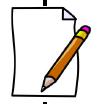 The Immune The Immune System and Transmission of Infectious DiseasesThe immune system attacks and destroys invaders such as __________________________ and ____________________________ that enter the body.You can think of ______________________ and _______________________ as the “bad guys”Pathogens are organisms or substances that are ______________________________________.Examples: Antigens are _____________________________________ that the body cannot recognizeExamples: 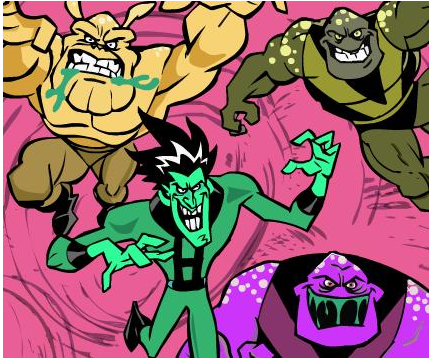 Four ways to transmit infectious diseases:____________________________________________________________________________________________________________________________________________________________________________________Think-pair-share:Describe some ways to prevent the transmission of infectious diseases and list them below:The First Line of DefenseThe ______________ and _______________________________ of all internal organs is the first line of defense against pathogens.The skin is a ________________________ that prevents pathogens from entering the body.________________________________________________________ on the skin prevent the growth of pathogens on your body.Acidic gastric juice in the digestive system can _____________________________________ that enter the stomach.________________________________________________ that line the nose prevent pathogens from entering the respiratory tract.The Second Line of Defense 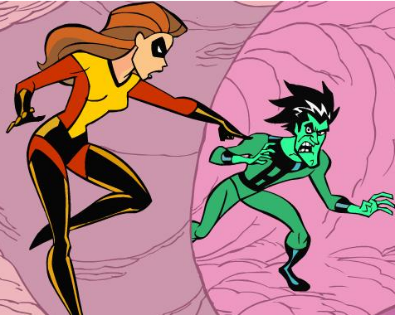 The body can mount an immune response called an ____________________________________ response, to attack and destroy _______________________________ that invades the body.Innate Immune Responses:The innate immune response is quick and general, or ___________________________, usually against bacteria and some viruses.Fluid, white blood cells (__________________________), and dissolved substances from the blood move to the infected site.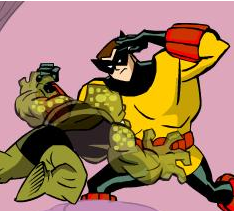 The above action causes ___________________________ and __________________________.Phagocytes _____________________________________________ invader cells.The Third Line of Defense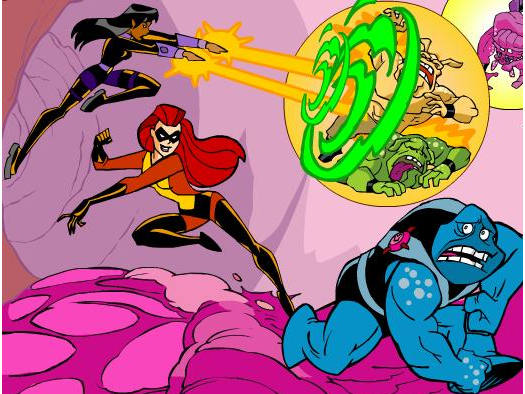 The body can mount an immune response called the ___________________________________ response, to attack and destroy ____________________________________ that enter the body.Acquired Immune Response:The acquired immune response is a specific attack on a ________________________________ or _______________________.Recognition: White blood cells ______________________________ and ___________________ _______________________. More T-cells are produced. Helper T-cells signal _______________.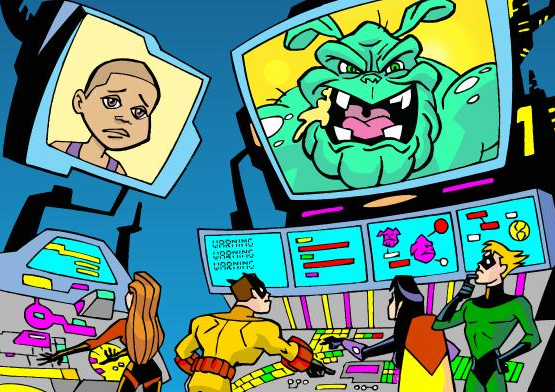 Mobilization: B-cells produce _______________________, specific particles created by the immune system to destroy specific disease-causing invaders.Disposal: Antibodies ________________________ pathogens.Immunity: Some antibodies remain for future use.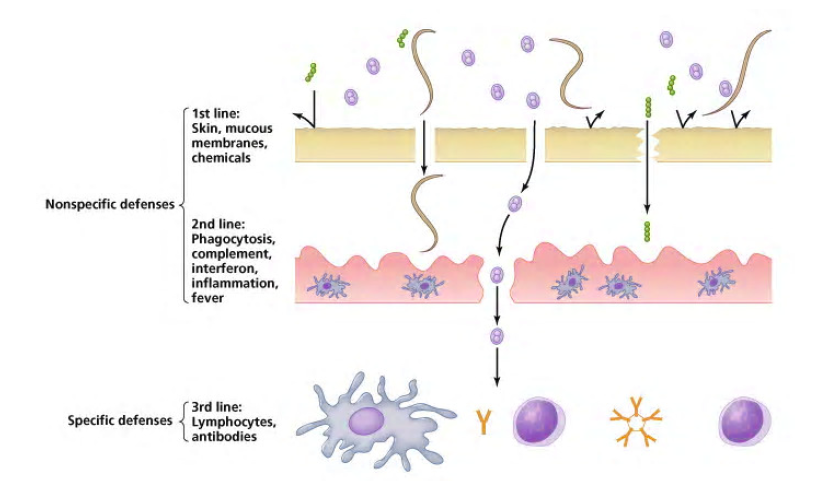 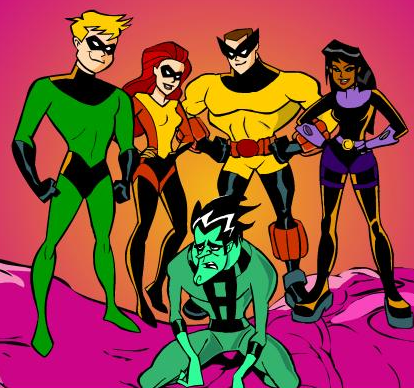 A Historical Example: